Таблица к МетодикеТаблица к МетодикеТаблица к МетодикеМетодика прогнозирования поступлений неналоговых доходов в бюджет города БарнаулаМетодика прогнозирования поступлений неналоговых доходов в бюджет города БарнаулаМетодика прогнозирования поступлений неналоговых доходов в бюджет города БарнаулаМетодика прогнозирования поступлений неналоговых доходов в бюджет города БарнаулаМетодика прогнозирования поступлений неналоговых доходов в бюджет города БарнаулаМетодика прогнозирования поступлений неналоговых доходов в бюджет города БарнаулаМетодика прогнозирования поступлений неналоговых доходов в бюджет города БарнаулаМетодика прогнозирования поступлений неналоговых доходов в бюджет города БарнаулаМетодика прогнозирования поступлений неналоговых доходов в бюджет города БарнаулаМетодика прогнозирования поступлений неналоговых доходов в бюджет города БарнаулаМетодика прогнозирования поступлений неналоговых доходов в бюджет города БарнаулаМетодика прогнозирования поступлений неналоговых доходов в бюджет города БарнаулаМетодика прогнозирования поступлений неналоговых доходов в бюджет города БарнаулаМетодика прогнозирования поступлений неналоговых доходов в бюджет города БарнаулаМетодика прогнозирования поступлений неналоговых доходов в бюджет города БарнаулаМетодика прогнозирования поступлений неналоговых доходов в бюджет города БарнаулаМетодика прогнозирования поступлений неналоговых доходов в бюджет города БарнаулаМетодика прогнозирования поступлений неналоговых доходов в бюджет города БарнаулаМетодика прогнозирования поступлений неналоговых доходов в бюджет города БарнаулаМетодика прогнозирования поступлений неналоговых доходов в бюджет города Барнаула№ п/пКод главного администра- тора доходовНаименование главного администратора доходовКБКНаименование КБК доходовНаименование метода расчетаФормула расчетаФормула расчетаАлгоритм расчетаОписание показателей12345677891915Комитет по земельным ресурсам и землеустройству города Барнаула11105024040000120Доходы, получаемые в виде арендной платы, а также средства от продажи права на заключение договоров аренды за земли, находящиеся в собственности городских округов (за исключением земельных участков муниципальных бюджетных и автономных учреждений)прямойАпл = Н ап* Кс + ААпл = Н ап* Кс + АИспользование прогнозных значений объемных и стоимостных показателей, уровней ставок и других показателей, определяющих прогнозный, объем поступлений прогнозируемого вида доходов с учетом динамики показателя собираемости в предшествующие периоды. Источник данных: договоры аренды земельных участков, показатели бухгалтерского учета, информация о планируемом проведении аукционов по продаже права на заключение договоров аренды  за земли, находящиеся в собственности городских округов (за исключением земельных участков муниципальных бюджетных и автономных учреждений), нормативно-правовые акты (проекты нормативно-правовых актов). Кроме того,  показатель оценки ожидаемых результатов по взысканию дебиторской задолженности по доходам рассчитанный в отношении данного вида КБК увеличивает прогноз доходов на соответствующую сумму.Апл – прогноз доходов от арендной платы за земельные участки;
Нап – начисления годовой арендной платы по действующим договорам аренды земельных участков, с учетом изменения коэффициентов, используемых при расчете арендной платы, а так же размера кадастровой стоимости земельных участков и иных факторов, оказывающих влияние на размер арендной платы;
Kc  – показатель уровня собираемости арендной платы за 3 года предшествующих прогнозируемому периоду;
А - суммы планируемых поступлений по результатам аукционов на право заключения договоров аренды земельных участков, находящихся в собственности городских округов.2915Комитет по земельным ресурсам и землеустройству города Барнаула11105012040000120Доходы, получаемые в виде арендной платы за земельные участки, государственная собственность на которые не разграничена и которые расположены в границах городских округов, а также средства от продажи права на заключение договоров аренды указанных земельных участковпрямойАн.пл = Н н.ап* Кс + ААн.пл = Н н.ап* Кс + АИспользование прогнозных значений объемных и стоимостных показателей, уровней ставок и других показателей, определяющих прогнозный, объем поступлений прогнозируемого вида доходов с учетом динамики показателя собираемости в предшествующие периоды. Источник данных: договоры аренды земельных участков, информация о планируемом проведении аукционов по продаже права на заключение договоров аренды  за земли, находящиеся в собственности городских округов (за исключением земельных участков муниципальных бюджетных и автономных учреждений), нормативно-правовые акты (проекты нормативно-правовых актов). Кроме того,  показатель оценки ожидаемых результатов по взысканию дебиторской задолженности по доходам рассчитанный в отношении данного вида КБК увеличивает прогноз доходов на соответствующую сумму.Ан.пл. – прогноз доходов от арендной платы за земельные участки;
Н н.ап – начисления годовой арендной платы по действующим договорам аренды земельных участков, с учетом изменения коэффициентов, используемых при расчете арендной платы, а так же размера кадастровой стоимости земельных участков и иных факторов, оказывающих влияние на размер арендной платы;
Kc  – показатель уровня собираемости арендной платы за 3 года предшествующих прогнозируемому периоду;
А - суммы планируемых поступлений по результатам аукционов на право заключения договоров аренды земельных участков, находящихся в собственности городских округов.3915Комитет по земельным ресурсам и землеустройству города Барнаула11105312040000120Плата по соглашениям об установлении сервитута, заключенным органами местного самоуправления городских округов, государственными или муниципальными предприятиями либо государственными или муниципальными учреждениями в отношении земельных участков, государственная собственность на которые не разграничена и которые расположены в границах городских округовпрямойС пл = Нсв* Кс С пл = Нсв* Кс Использование прогнозных значений объемных и стоимостных показателей, уровней ставок и других показателей, определяющих прогнозный, объем поступлений прогнозируемого вида доходов с учетом динамики показателя собираемости в предшествующие периоды. Источник данных: соглашения об установлении сервитутов, нормативно-правовые акты (проекты нормативно-правовых актов). С пл – прогноз поступлений доходов, получаемых в виде платы по соглашениям об установлении сервитута заключенным органами местного самоуправления городских округов, государственными или муниципальными предприятиями либо государственными или муниципальными учреждениями в отношении земельных участков, государственная собственность на которые не разграничена и которые расположены в границах городских округов;Нсв – годовые начисления по соглашениям об установлении сервитута, с учетом изменения коэффициентов, а так же размера кадастровой стоимости земельных участков и иных факторов, оказывающих влияние на размер начислений по соглашениям об установлении сервитута;Kc – показатель уровня собираемости по соглашениям об установлении сервитута за 3 года предшествующих прогнозируемому периоду.4915Комитет по земельным ресурсам и землеустройству города Барнаула11105324040000120Плата по соглашениям об установлении сервитута, заключенным органами местного самоуправления городских округов, государственными или муниципальными предприятиями либо государственными или муниципальными учреждениями в отношении земельных участков, находящихся в собственности городских округовпрямойС н.пл = Нсв* Кс С н.пл = Нсв* Кс Использование прогнозных значений объемных и стоимостных показателей, уровней ставок и других показателей, определяющих прогнозный, объем поступлений прогнозируемого вида доходов с учетом динамики показателя собираемости в предшествующие периоды. Источник данных: соглашения об установлении сервитутов, нормативно-правовые акты (проекты нормативно-правовых актов). Сн.пл – прогноз поступлений доходов, получаемых в виде платы по соглашениям об установлении сервитута заключенным органами местного самоуправления городских округов, государственными или муниципальными предприятиями либо государственными или муниципальными учреждениями в отношении земельных участков, находящихся в собственности городских округов;
Нсв – годовые начисления по соглашениям об установлении сервитута, с учетом изменения коэффициентов, а так же размера кадастровой стоимости земельных участков и иных факторов, оказывающих влияние на размер начислений по соглашениям об установлении сервитута;
Kc – показатель уровня собираемости по соглашениям об установлении сервитута за 3 года предшествующих прогнозируемому периоду.5915Комитет по земельным ресурсам и землеустройству города Барнаула11406012040000430Доходы от продажи земельных участков, государственная собственность на которые не разграничена и которые расположены в границах городских округовусреднения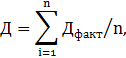 Использование данных фактически поступивших  доходов путем усреднения не менее чем за 3 года предшествующих прогнозируемому периоду. Источник данных: данные бухгалтерского учета, бюджетная отчетность комитета.Д - прогнозируемая сумма доходов, не имеющих системного характера поступлений;
Дфакт - доходы, фактически поступившие  в предшествующие прогнозируемому периоды;
n - количество отчетных периодов (не менее 3-х лет, предшествующих прогнозируемому периоду ).6915Комитет по земельным ресурсам и землеустройству города Барнаула11406024040000430Доходы от продажи земельных участков, находящихся в собственности городских округов (за исключением земельных участков муниципальных бюджетных и автономных учреждений)усредненияИспользование данных фактически поступивших  доходов путем усреднения не менее чем за 3 года предшествующих прогнозируемому периоду. Источник данных: данные бухгалтерского учета, бюджетная отчетность комитета.Д - прогнозируемая сумма доходов, не имеющих системного характера поступлений;
Дфакт - доходы, фактически поступившие  в предшествующие прогнозируемому периоды;
n - количество отчетных периодов (не менее 3-х лет, предшествующих прогнозируемому периоду ).